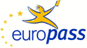 EuropassGyvenimo aprašymasAsmeninė informacijaVardas(-ai)  Pavardė(-ės)Reda LabanauskienėAdresas(-ai)NeteikiamaTelefonas(-ai)+370 616 00321El. paštas(-ai)vyturys.muzika@gmail.comPilietybėLietuvėGimimo dataNeteikiamaLytisMoterisDarbo patirtisData1996 -1997 m.Profesija arba pareigos        Akordeono mokytojaDarbovietės pavadinimasJonavos meno mokykla,Žeimių g. 6, JonavaDarbovietės veiklos sritis arba ūkio šakaŠvietimasData1997 – iki dabarProfesija arba pareigosAkordeono mokytojaDarbovietės pavadinimasKauno „Vyturio“ gimnazija, Taikos pr. 51, KaunasDarbovietės veiklos sritis arba ūkio šakaMeninis formalųjį švietimą papildantis ugdymasData2019 – iki dabarProfesija arba pareigosDirektoriaus pavaduotoja ugdymuiDarbovietės pavadinimasKauno „Vyturio“ gimnazija, Taikos pr. 51, KaunasDarbovietės veiklos sritis arba ūkio šakaIšsilavinimasData 1992-1997 m.KvalifikacijaMuzikos mokyklos mokytojo, muzikinio kolektyvo vadovės, kamerinio ansamblio artistės kvalifikacija. (diplomas B Nr. 120146)Švietimo teikėjo pavadinimas ir tipasKauno J. Gruodžio konservatorija, J. Gruodžio g. 6, KaunasPagrindiniai dalykai/ profesiniai gebėjimaiBendrieji dalykai-psichologija, pedagogika, užsienio kalba, filosofija, teisė Specialybės dalykai:- Spec instrumentas (akordeonas), dirigavimas, orkestras,  solfedžio, muzikos teorija, harmonija, fortepijonas.Data1997-2002 m.KvalifikacijaMokytojo (akordeono), atlikėjo profesinė kvalifikacija(diplomas AA Nr. 000032)Švietimo teikėjo pavadinimas ir tipasKlaipėdos universitetas, Menų fakultetasK. Donelaičio g. 4, KlaipėdaPagrindiniai dalykai/ profesiniai gebėjimaiBendrieji dalykai-psichologija, pedagogika, muzikinio ugdymo metodika, meno istorija, filosofija, etika, politologija  Specialybės dalykai:- Spec instrumentas (akordeonas) ir jo dėstymo metodika, dirigavimas ir praktika, orkestras, folkloras, instrumentuotė, solfedžio, muzikos istorija.Asmeniniai gebėjimai ir kompetencijosGimtoji kalba(-os)Lietuvių kalba Kita (os) kalba(-os)AnglųRusųSocialiniai gebėjimai ir kompetencijos- Pedagoginės veiklos kompetencija;	- Mokymosi motyvacijos kompetencija;- Gebėjimas paaiškinti ir nuspėti pokyčius;- Gebėjimas klausyti ir save kritiškai vertinti;- Sugebėjimas suprasti darbuotojus ir jų ketinimus;- Aiškus administracinio vaidmens įsivaizdavimas;- Gebėjimas laisvai ir efektyviai komunikuoti;- Gebėjimas analizuoti struktūrizuoti, sisteminti informaciją;- Gebėjimas prisiimti atsakomybę;- Gebėjimas savarankiškai įsisavinti naujoves ir jas taikyti veikloje.Organizaciniai gebėjimai ir kompetencijos-Gebėjimas koordinuoti ir įgyvendinti 	įvairias veiklas (konferencijas, projektus, festivalius, konkursus, egzaminus ir t.t.)- Gebėjimas paskirstyti darbus į užduotis.Vadybiniai gebėjimai- Gebėjimas dirbti komandoje;- Planavimo proceso valdymo gebėjimas;- Efektyvios kontrolės gebėjimas;- Efektyvaus pasikeitimo informacija gebėjimas;- Laiko valdymo ir planavimo gebėjimas.Darbo kompiuteriu gebėjimai ir kompetencijosMicrosoft Office programos (Word, Excel, PowerPoint), Internet Explorer, Outlook.Vairuotojo pažymėjimasB kategorijaPapildoma informacijaPasaulio akordeonistų konfederacijos narė. Lietuvos nacionalinės akordeonistų sąjungos sekretorė. 